Sierra Nevada Memorial Hospital Foundation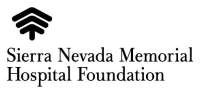 (530) 477-9700 www.SupportSierraNevada.org SNMH Foundation, PO Box 1810, Grass Valley, CA 95945GIVE ONLINE at www.firstgiving.com/fundraiser/Fortyfor40/fortyfor40relay2013Forty for 40 Relay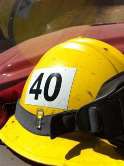 Saturday ~ October 26	~ Planned arrival time 3pmSierra Nevada Memorial Hospital Building 4 – Diagnostic CenterYour donation is 100% tax deductible and all funds stay in our communityPlease provide your complete information for a tax/thank you letter	Tax-ID: 68-0005939We are the firefighters of CAL FIRE Station 40 Smartsville and Station 42 Columbia Hill. We are pleased to announce the second annual Forty for 40 Relay! We are very excited to be able to try and help raise money for the Sierra Nevada Memorial Hospital Foundation. 100% of the funds raised will stay in our local community to help support the Women's Imaging Center for October's Breast Cancer Awareness Month! Every donated dollar counts....The money raised will help fund an Automated Whole Breast Ultrasound. This equipment will help over 3,200 patients in our community get the services they need locally and keep our hospital equipped with the newest technology!Sierra Nevada Memorial Hospital Foundation(530) 477-9700 www.SupportSierraNevada.org SNMH Foundation, PO Box 1810, Grass Valley, CA 95945GIVE ONLINE at www.firstgiving.com/fundraiser/Fortyfor40/fortyfor40relay2013Forty for 40 RelaySaturday ~ October 26	~ Planned arrival time 3pmSierra Nevada Memorial Hospital Building 4 – Diagnostic CenterYour donation is 100% tax deductible and all funds stay in our communityPlease provide your complete information for a tax/thank you letter	Tax-ID: 68-0005939We are the firefighters of CAL FIRE Station 40 Smartsville and Station 42 Columbia Hill. We are pleased to announce the second annual Forty for 40 Relay! We are very excited to be able to try and help raise money for the Sierra Nevada Memorial Hospital Foundation. 100% of the funds raised will stay in our local community to help support the Women's Imaging Center for October's Breast Cancer Awareness Month! Every donated dollar counts....The money raised will help fund an Automated Whole Breast Ultrasound. This equipment will help over 3,200 patients in our community get the services they need locally and keep our hospital equipped with the newest technology!